ГОРОДСКОЙ КОНКУРС ПРОФЕССИОНАЛЬНОГО ПЕДАГОГИЧЕСКОГО МАСТЕРСТВА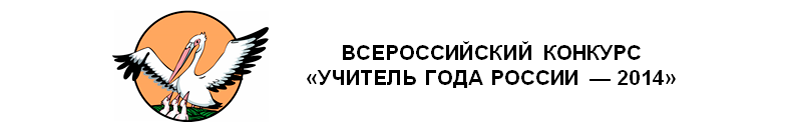 «УЧИТЕЛЬ ГОДА – 2023»НОМИНАЦИЯ «ПЕДАГОГИЧЕСКИЙ ДЕБЮТ»Симакова Дарина Викторовна,учитель начальных классов МБОУ «Гимназия №47»«Хочу сказать спасибо своим учителям»Учитель … Он учит, воспитывает, дарит радость открытий. Его задача – выпустить из школы сформировавшегося человека, личность. Он может научить любить, сопереживать. Учитель – один из главных людей в жизни любого ребёнка.Я всегда мечтала стать учителем. В детстве ещё не представляла всей значимости этой профессии, но понимала одно: хочу любить, помогать, творить!  	В пять лет брала у мамы на кухне (без разрешения!) большую деревянную разделочную доску.  А знаете для чего? Это была моя первая классная доска. Первый классный журнал, проверка контрольных работ, написанных мною и моими младшими сёстрами, проведение уроков в воображаемом классе в красивых маминых туфлях и наставнический тон – всё это первые шаги в профессию. 
 	В семь лет моим первым учителем стала Неделькина Татьяна Юрьевна, которой я очень благодарна! Иногда ловлю себя на мысли, что стремлюсь быть похожей на неё. Во всяком случае, мне этого очень хочется! Её ежедневная забота, внимание к каждому ученику, искренность, открытость, доброта зародили во мне желание стать учителем начальных классов.  И вот я подросток. Меня окружают удивительные учителя. Но время летит… И на выпускном вечере мой классный руководитель Коновалова Лилия Вячеславовна произнесла: «В тебе так много любви и заботы, ты должна ими делиться». Эти слова дали мне крылья, помогли выбрать жизненный путь.  	Я стала любящей многодетной мамой и поняла, что в моем сердце есть место и для других детей. И вот я учитель в своей родной гимназии. Иногда  говорю родителям моих учеников, что у меня не три ребёнка, а 31, тогда вижу их улыбку и одобрительный взгляд. Каждого своего ученика люблю всем сердцем. А по-другому не могу, потому что считаю, что любовь является основой учительского труда. В своей работе стараюсь проявить те качества, которые развили во мне мои учителя. Возможно, кто-то подумает: «Как многодетной матери хватает сил и времени на столь серьезную и ответственную работу?» Ответ прост! Я живу этим, этим живут и мои собственные дети, и мой муж! Порой ему кажется, что он тоже классный руководитель 3 Д класса. Все проблемы, все радости, все внеклассные мероприятия моя семья проживает со мной и моим классом. И каждый день, и каждую минуту рядом со мной наставники – мои учителя. Всегда советуюсь с ними, ищу поддержку, перенимаю бесценный жизненный и профессиональный опыт. Учитель учится всю свою жизнь. Сейчас я являюсь студенткой магистратуры Курганского государственного университета. В моей жизни снова появилось много педагогов, которые помогают выйти на новый уровень познания профессии.Учитель – это тот человек, который может показать ребенку дорогу в мир знаний и в мир открытий. А для меня – это лучшее, что произошло, так как  я выбрала самую удивительную, прекрасную профессию.